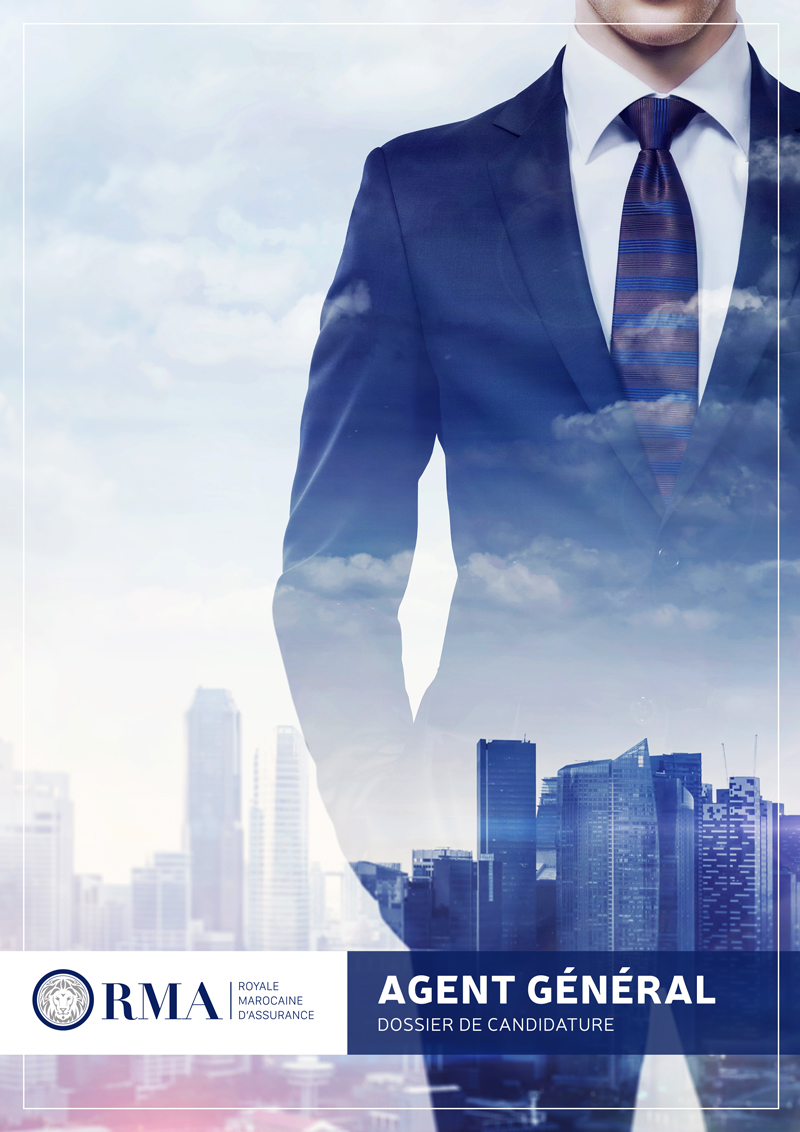 CONDITIONS GÉNÉRALESVous avez un bel esprit d’équipe, un grand sens du service et du relationnel, le sens de l’organisation et de réelles capacités d’entreprendre ?Devenez un professionnel de l’assurance en exerçant le métier d’agent général RMA dans une des régions à forte valeur ajoutée.Vous avez répondu à notre annonce, nous vous remercions de l’intérêt que vous manifestez à l’égard de notre compagnie.Nous vous prions de bien vouloir compléter ce dossier de candidature avec soin et en caractères bien lisibles.Bonne chance à vous.INFORMATIONS GÉNÉRALESNom : ………………………………………………………………………………………………………………Prénom(s) : ……………………………………………………………………………………………………….Adresse personnelle : …………………………………………………………………………………………..……………………………………………………………………………………………………………………….Téléphone personnel : …………………………………	Professionnel : …………………………………GSM : ………………………………………………………………………………………………………………Adresse e-mail : ………………………………………………………………………………………………….Situation familiale :      Célibataire      Marié (e)         Veuf (ve)      Divorcé (e)Avez-vous une connaissance au sein de RMA : …………………………………………Si oui, citez le nom et prénom : ………………………………………………………………………………Remarques complémentaires : ……………………………………………………………………………….………………………………………………………………………………………………………………….……FORMATION GÉNÉRALE Formation scolaire et universitaire1 – Baccalauréat :Série : ……………………………………………………..  Année d’obtention : ……………………………2 - Diplôme le plus élevé ………………………….… Année d’obtention : ……….…………..………Équivalence (éventuellement) :Établissement ayant délivré le diplôme : …………………………………………………………………..……………………………………………………………………………………………………………………….3 – Autres formations (y compris dans des disciplines non scolaires) :Titre : ……………………………………………………………………………………………...……………….Équivalence : .…………………………………………………………………………………...……………….Année d’obtention : ……………………………………………………………………………………...…….Établissement ayant délivré le diplôme : …………………………………………...…...……………….……………………………………………………………………………………………………………………….4 – Stages :EXPÉRIENCE PROFESSIONNELLE1- Dernier emploi Nom et adresse de votre employeur : ……………………………………………………………………....……………………………………………………………………………………………………………………….Direction / Service :Fonction :  ………………………………..…….………..   Tél : ………………………………………………..Description de vos responsabilités au sein de l’entreprise :……………………………………………………………………………………………………………………….……………………………………………………………………………………………………………………….Temps travaillé au sein de l’entreprise : ………………………………………..2 – Expériences professionnelles antérieures :Nombre total d’années travaillées :Quels sont les trois points déterminants de votre expérience professionnelle ?……………………………………………………………………………………………………………………….……………………………………………………………………………………………………………………….……………………………………………………………………………………………………………………….……………………………………………………………………………………………………………………….LANGUESVeuillez préciser votre niveau de connaissance en langues étrangères :Langues et dialectes Français 	  M : Maîtrise     A : Aisance     N : Notions    L : Langue maternelleAnglais	  M : Maîtrise     A : Aisance     N : Notions    L : Langue maternelleEspagnol 	  M : Maîtrise     A : Aisance     N : Notions    L : Langue maternelleAutres : ……………………………………………………………………………………………………………MOTIVATION 1 – Avez-vous déposé d’autres dossiers de candidature auprès d’autres compagnies ?Si oui, lesquelles ? Si non pourquoi ?……………………………………………………………………………………………………………………….……………………………………………………………………………………………………………………….……………………………………………………………………………………………………………………….2 – Pourquoi avez-vous déposé votre dossier auprès de RMA ?……………………………………………………………………………………………………………………….……………………………………………………………………………………………………………………….……………………………………………………………………………………………………………………….……………………………………………………………………………………………………………………….3 – Que connaissez-vous de RMA ?……………………………………………………………………………………………………………………….……………………………………………………………………………………………………………………….……………………………………………………………………………………………………………………….……………………………………………………………………………………………………………………….4 – Quels sont, par ordre décroissant, vos trois plus importants centres d’intérêts extra professionnels ?Justifiez votre choix……………………………………………………………………………………………………………………….……………………………………………………………………………………………………………………….……………………………………………………………………………………………………………………….……………………………………………………………………………………………………………………….5 – Quel argument décisif et fondé pourrait convaincre le jury d’accepter votre candidature ?……………………………………………………………………………………………………………………….……………………………………………………………………………………………………………………….……………………………………………………………………………………………………………………….VILLE D’IMPLANTATION1 – Veuillez préciser la ville d’implantation de votre choix.……………………………………………………………………………………………………………………….2 – Dans quel quartier voulez-vous vous installer ?……………………………………………………………………………………………………………………….3 – Quels sont les motifs du choix de cette ville et de ce quartier ?……………………………………………………………………………………………………………………….……………………………………………………………………………………………………………………….……………………………………………………………………………………………………………………….    3-1 – Est-ce que RMA est présente dans cet endroit ? Si oui, comment ? ……………………………………………………………………………………………………………………………………………………………………………………………………………………………………………………………………………………………………………………………………………………....    3-2 – Est-ce que la concurrence est présente ? Si oui, quelle compagnie et combien de points de vente ?……………………………………………………………………………………………………………………………………………………………………………………………………………………………………………………………………………………………………………………………………………………....  3-3 – Quels sont vos relations et vos contacts dans cette ville ?……………………………………………………………………………………………………………………………………………………………………………………………………………………………………………………………………………………………………………………………………………………....LOCAL COMMERCIALDisposez-vous actuellement d’un local pour votre implantation ? Si oui, quelles sont ses caractéristiques ? (*)Niveau : ……………..         Étage : ……………..     RDC : ………………Superficie : ……………m²            Location                       PropriétéSituation :         Centre-ville                   Quartier résidentiel         Quartier populaire	                      Quartier commercial   Quartier industriel     Autres :……………………………………………………………………………………………….……...  Nombre de façade : ………………………………………………………………………………….…...Standing :          Haut                      Moyen                     PopulaireAutres précisions : …………………………………………………………………………………….……        Quelles sont les agences bancaires les plus proches ?Quels sont vos concurrents les plus proches ?Quel est l’avenir de ce quartier ?………………………………………………………………………………………………………………………………………………………………………………………………………………………………..….(*) Joindre des photos du local SVPCHARGES ET INVESTISSEMENTSPrière de remplir les tableaux ci-dessous :1- Prévision d’investissement :2- Organisation prévisionnelle (en nombre de collaborateurs) :3- Prévisions d’investissement :4 – Quelle forme juridique choisirez-vous pour votre projet ?……………………………………………………………………………………………………………………….……………………………………………………………………………………………………………………….5 –Aurez-vous des associés dans ce projet ? Si oui lesquels ? (avec leur fonction)……………………………………………………………………………………………………………………….……………………………………………………………………………………………………………………….……………………………………………………………………………………………………………………….6 – Quel est leur apport pour votre projet ?……………………………………………………………………………………………………………………….……………………………………………………………………………………………………………………….……………………………………………………………………………………………………………………….……………………………………………………………………………………………………………………….……………………………………………………………………………………………………………………….……………………………………………………………………………………………………………………….CHIFFRE D’AFFAIRES ET RÉSULTATS1- Chiffres d’affaires :2- Résultats :Sur la base d’une commission moyenne de 15%, complétez le tableau ci-dessous :Date de naissance :  Nombre d’enfants : DateEntreprise / ServiceFonctionDateEntreprise / ServiceFonctionBanque : …………………………………………………..Distance : ………………………...Banque : …………………………………………………..Distance : ………………………...Banque : …………………………………………………..Distance : ………………………...Banque : …………………………………………………..Distance : ………………………...Cabinet : ………………………Compagnie : ……………...Distance : ………………….Cabinet : ………………………Compagnie : ……………...Distance : ………………….Cabinet : ………………………Compagnie : ……………...Distance : ………………….Cabinet : ………………………Compagnie : ……………...Distance : ………………….Investissement1ére année2éme année3éme annéeAchat éventuel du localAménagement Parc informatiqueMobilier de bureauAutres charges ……………………...Total 1ére année2éme année3éme annéeÉquipe commercialeÉquipe de production Autres Charges 1ére année2éme année3éme annéeSalairesLoyer éventuel Téléphone/Eau/ ÉlectricitéMarketing / CommunicationDéplacements Autres charges : …………………….Total (1)BranchesC.A 1ère annéeC.A 2ème annéeC.A 3ème annéeAssurance automobileAccidents de travailIncendieRisques techniquesMultirisque professionnelleMultirisque habitationRisques diversTransport maritimeMaladie – Décès – InvaliditéRetraite Autres branchesTotal (2)BranchesC.A 1ère annéeC.A 2ème annéeC.A 3ème annéeCommissions Charges (Total 1)Résultat brut (avant impôts, amortissement, intérêt bancaire … )